Об утверждении Плана мероприятий по подготовке и проведениюна территории  сельского поселения Суккуловский сельсоветмуниципального района Ермекеевский район Республики БашкортостанГода народного искусства и нематериального культурного наследия народов России   В целях реализации Указа Президента Российской Федерации от 30.12.2021 №745 «О проведении в Российской Федерации Года культурного наследия народов России», в целях популяризации народного искусства, сохранения культурных традиций, памятников истории и культуры, этнокультурного многообразия, культурной самобытности всех народов и этнических общностей Российской Федерации, п о с т а н о в л я ю:  1. Утвердить прилагаемый состав и план мероприятий по подготовке и проведению на территории сельского поселения Суккуловский сельсовет муниципального района Ермекеевский район Республике Башкортостан в 2022 году «Года народного искусства и нематериального культурного наследия народов России»  (приложения №1, 2)  2. Обнародовать данное постановление на информационном стенде в здании администрации  сельского поселения Суккуловский сельсовет по адресу: с. Суккулово,  ул. Школьная, 5 и разместить на официальном сайте Администрации сельского поселения Суккуловский сельсовет муниципального района Ермекеевский район Республики Башкортостан https://sukkul.ru/.    3.Контроль за исполнением настоящего постановления оставляю за собой.Глава сельского поселения                                                       Ф.Р. Галимов  Приложение №1                                                                                                 к постановлению главысельского поселенияСуккуловский сельсовет муниципального района Ермекеевскийрайон Республике Башкортостанот 01.04.2022 г. №14 Состав общественной комиссии по подготовке и проведению на территории  сельского поселения Суккуловский сельсовет муниципального района Ермекеевский район Республики Башкортостан в 2022 году Года народного искусства и нематериального культурного наследия народов России       - Глава сельского поселения Галимов Фаниль Рамзиевич – председатель комиссии;       - Управляющий делами администрации  Тихонова Т.А. – заместитель председателя комиссии;       - специалист администрации  СП Матвеева О.В. –секретарь комиссии;       Члены комиссии:   -   библиотекарь с. Суккулово  – Гареева Н.А.(по согласованию);    -   библиотекарь с. Купченеево  –  Пургина Н.В. (по согласованию);    -   библиотекарь с. Елань-Чишма – Алексеева Е.В. (по согласованию)   -    культ. организатор СК  с. Суккулово  – Кириллова Е.Н. (по согласованию);    -   культ. организатор  СК с. Купченеево – Христофорова Г.А.  (по согласованию);    -   культ. организатор СК с. Елань-Чишма – Вагапова Е.В. (по согласованию);   -    директор МОБУ СОШ с. Суккулово – Чулпанова Ф.М. (по согласованию);   -   директор МОБУ ООШ с. Елань-Чишма – Дмитриева В.М. (по согласованию).Приложение №2                                                                                                 к постановлению администрациисельского поселения  Суккуловский сельсовет муниципального района Ермекеевский район Республике Башкортостанот 01.04.2022 № 14План мероприятий  по подготовке и проведению в 2022 году Года народного искусства и нематериального культурного наследия народов России на территории сельского поселения  Суккуловский сельсоветУправляющий делами                                                                           Т.А. Тихонова              Һыуkkул ауыл советы 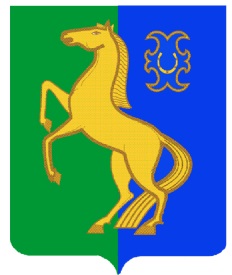         ауыл билəмəhе хакимиәте         муниципаль районының                 Йəрмəĸəй районы     Башkортостан РеспублиĸаhыАдминистрация сельского поселения                                                                                   Суккуловский сельсовет            муниципального района                 Ермекеевский район           Республики Башкортостан№п/пНаименование мероприятияСроки проведения мероприятияОтветственные за подготовку и проведение1Проведение заседания о выполнении Указа Главы РБ «Об объявлении в Республике Башкортостан 2022 года Годом народного искусства и нематериального культурного наследия народов России» на территории сельского поселенияфевральАдминистрация сельского поселения2«10лет - Рябинушке » фольклорный праздникФевраль- мартКульт. организатор Суккуловского  СК (по согласованию), администрация СП 3«История народа в костюмах»-информационно-познавательный часапрель Культорганизаторы СК и библиотекари (по согласованию)4«Народные игры и забавы»-тематическое развлекательное мероприятие июньКульторганизаторы СК и библиотекари (по согласованию) 5«Традиции и праздники татарского народа»-информационный час.июльКульт. Организаторы и библиотекари  (по согласованию)6«Традиции и праздники чувашского народа»-информационный час.июльКульт. Организаторы и библиотекари (по согласованию)    7«Традиции и праздники удмуртского народа»-информационный час.июльКульт. Организаторы и библиотекари (по согласованию) 8«Пусть поют самовары, пусть народ на это напевает»  информационно-развлекательное мероприятиесентябрьКульторганизаторы СК и библиотекари (по согласованию) 9 Обрядовый праздник  -  праздник  «Ильин день»августКульт. Организаторы и библиотекари (по согласованию)  10Фольклорно-обрядовый праздник по сбору и заготовке калины «Калина красная – царица осени»сентябрьКульторганизаторы и библиотекари (по согласованию) 11«Национальная культура народов России»-концертная программаноябрь Глава СП;Культорганизаторы ибиблиотекари (по согласованию)12Участие в районных мероприятиях, проводимых в рамках ГодаВ течение годаГлава СП;Культорганизаторыи библиотекари (по согласованию)13Чествование юбиляров семейной жизниноябрьГлава СП;Культорганизаторы ибиблиотекари (по согласованию)